Step FunctionsWord Problem ExampleStep FunctionsWord Problem Example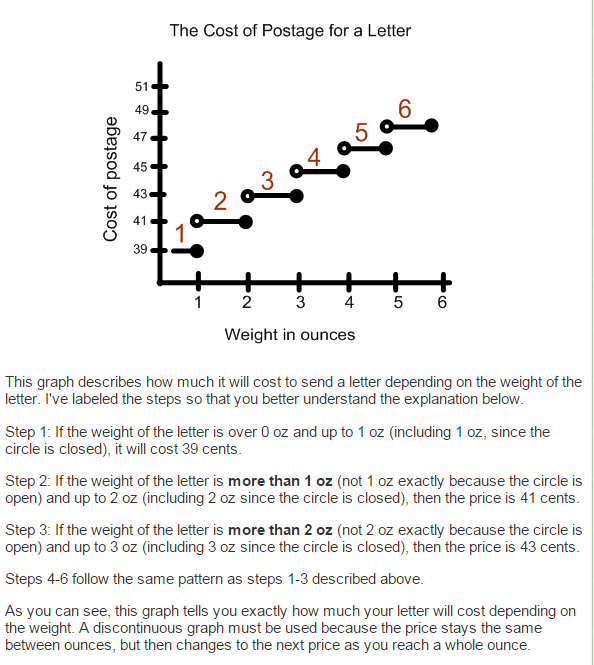 